الموضوع:	اجتماع لجنة الدراسات13 
جنيف، 13-9 أبريل 2010حضرات السادة والسيدات،تحية طيبة وبعد،1	أود أن أحيطكم علماً بأن مشروع مراجعة التوصية Y.2012 "المتطلبات الوظيفية والمعمارية لشبكات الجيل التالي" ومشروع مراجعة التوصية Y.1911 "التشغيل البيني لشبكات الجيل التالي لدعم الخدمات التلفزيونية الترحالية القائمة على بروتوكول الإنترنت" قد حصلا على تعليقات كثيرة خلال فترة النداء الأخير ذات الصلة بالإعلان AAP-30 الصادر بتاريخ 16 فبراير 2010.2	ويجري الآن بحث هذه التعليقات المتعلقة بهاتين التوصيتين، ونظراً لقرب انعقاد الاجتماع المخطط له للجنة الدراسات، قرر رئيس لجنة الدراسات 13 بالتشاور مع مكتب تقييس الاتصالات النظر في مشروعي هاتين التوصيتين بهدف الموافقة عليهما في اجتماع لجنة الدراسات 13 المزمع عقده في الفترة 30-19 أبريل 2010 في جنيف، وفقاً للفقرة 2.4.4 من التوصية ITU-T A.8 كما هو مبين في الإعلان AAP-33 الصادر بتاريخ 1 أبريل 2010.وتفضلوا بقبول فائق التقدير والاحترام.مالكولم جونسونمدير مكتب تقييس الاتصالاتمكتب تقييس الاتصالات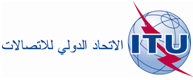 جنيف، 1 أبريل 2010المرجع:الإضافة 1 إلى 
TSB Collective letter 5/13الهاتف:
الفاكس:
البريد الإلكتروني:+41 22 730 5126
+41 22 730 5853
tsbsg13@itu.intإلى إدارات الدول الأعضاء في الاتحاد، وأعضاء قطاع تقييس الاتصالات بالاتحاد، والمنتسبين إليه، المشاركين في أعمال لجنة الدراسات 13